Nauka zdalna25.01. 2022r. „Zabawy na śniegu” Zabawa oddechowa. Dzieci otrzymują po kawałku białej bibuły . Dmuchają w nie i starają się, aby jak najdłużej utrzymały się w powietrzu.„Zabawy na śniegu”  - praca z obrazkiem (proszę przygotować obrazki z zabawami zimowymi) Rodzicu zadaj pytania do obrazków:  Co się dzieje na obrazku? Co robią dzieci?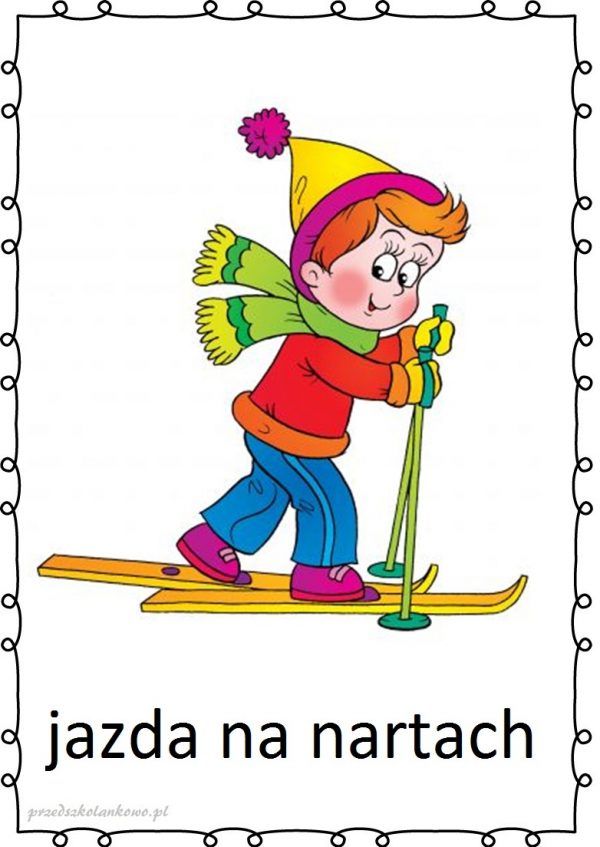 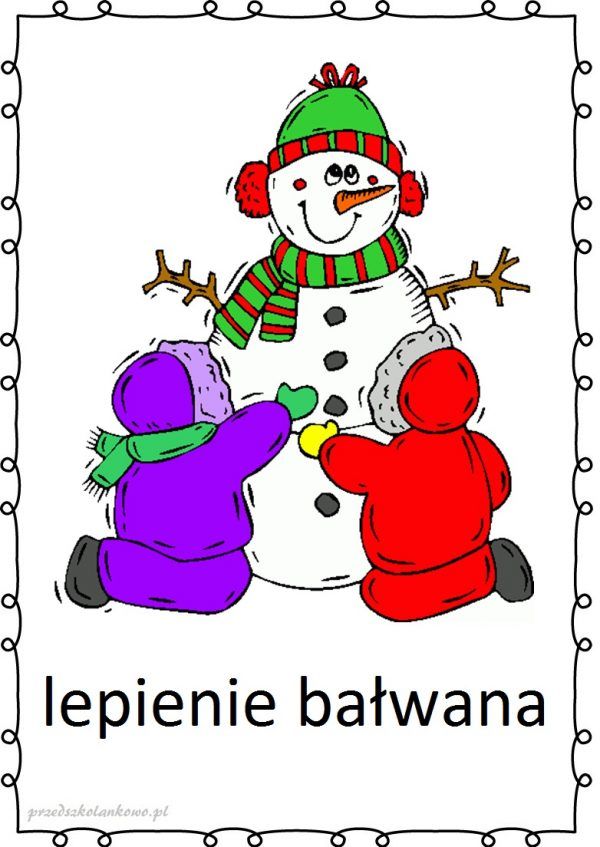 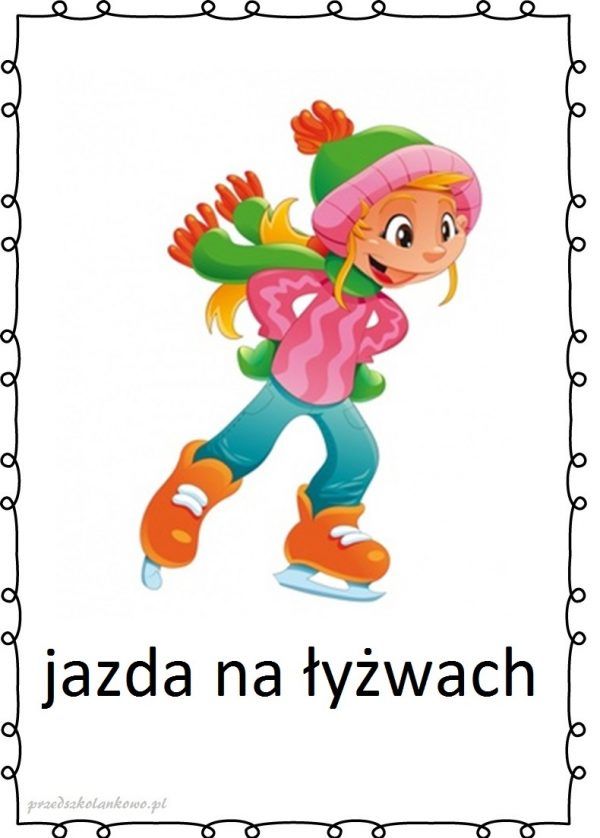 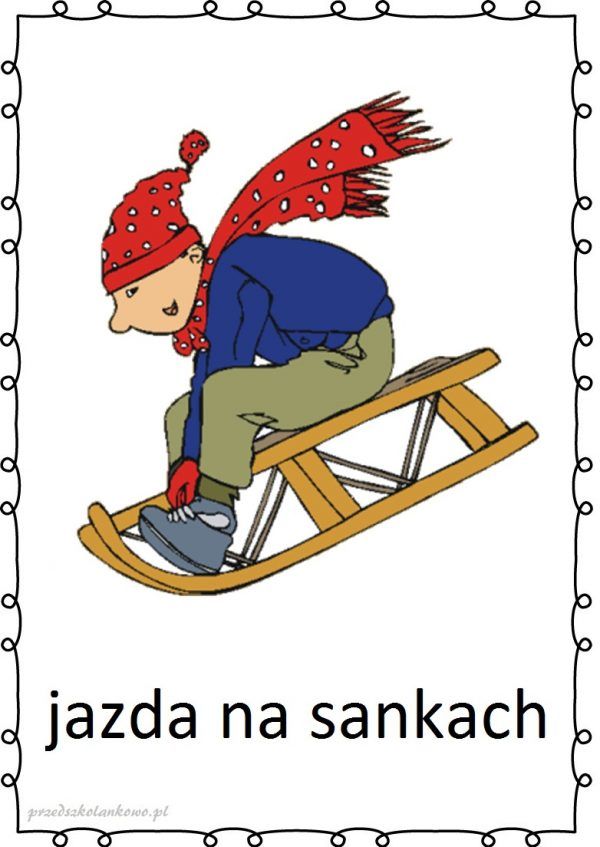 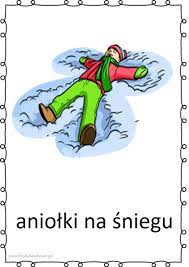 „Zimowy sprzęt”  - rozwiązywanie zagadek słownych:„Dwa kijeczki, dwie deseczki i jedziemy już z góreczki?” 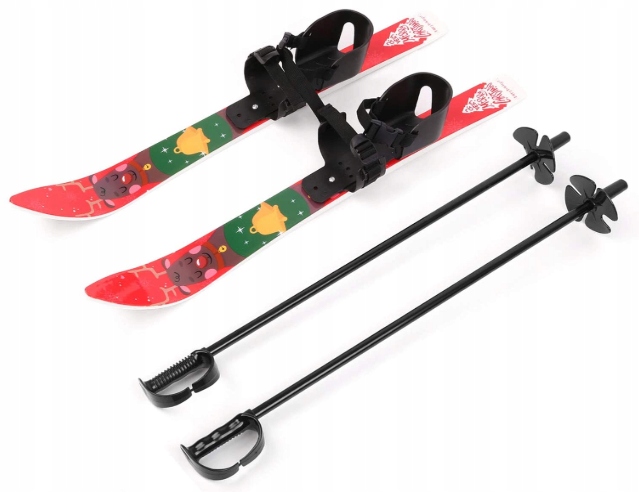 „Nie ma kół a zjedzie w dół po śniegu białym torze wspaniałym” 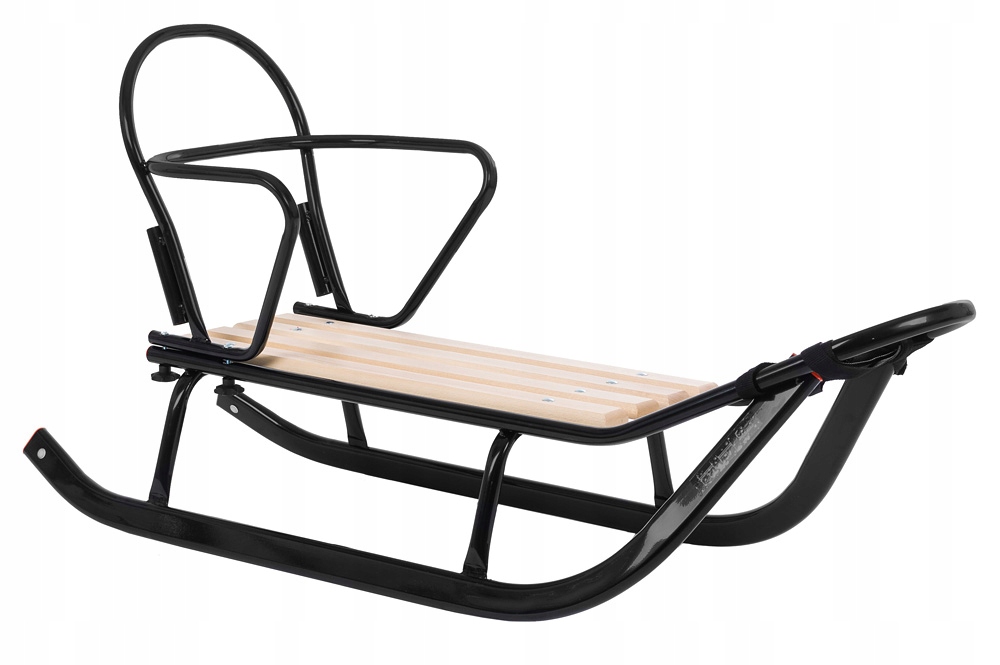 Rozmowa z dzieckiem na podstawie obrazków  o sprzęcie narciarskim. ( Jak się nazywa, do czego służy..?)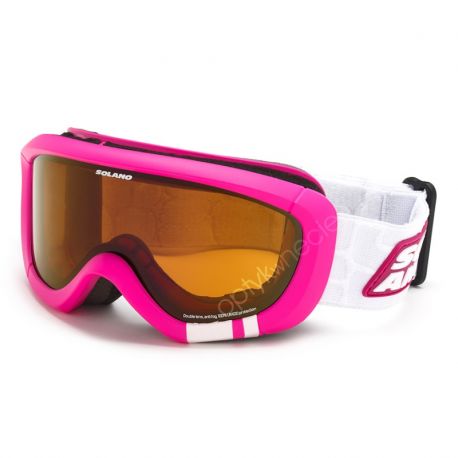 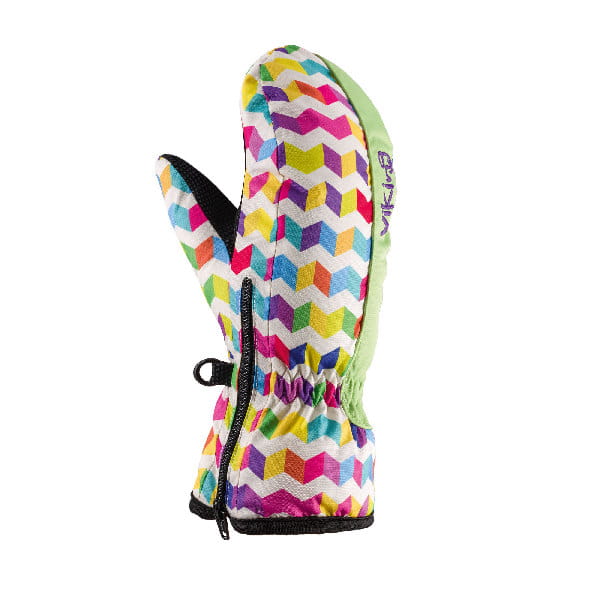 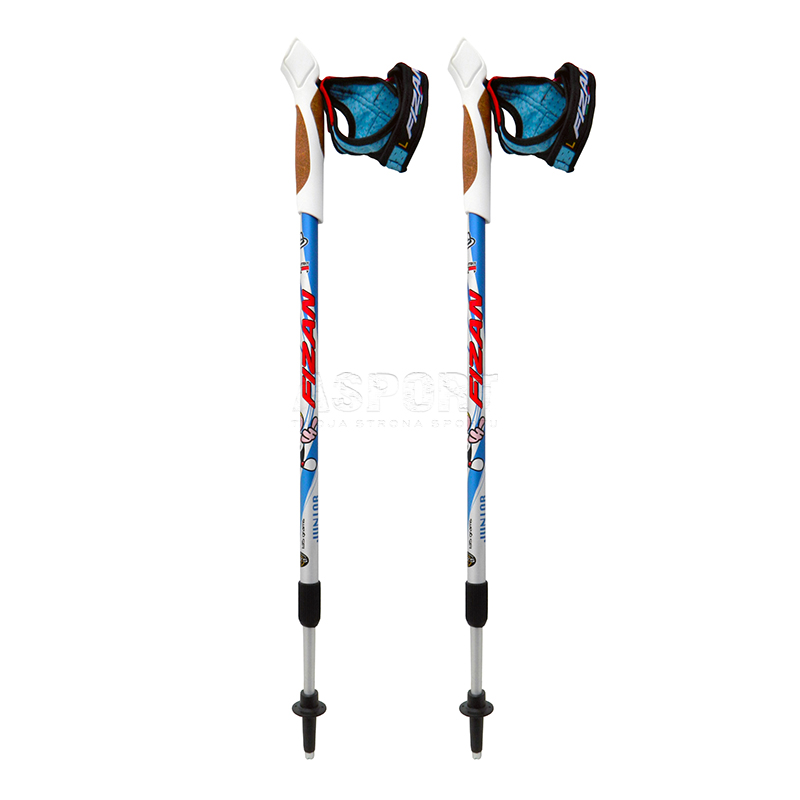 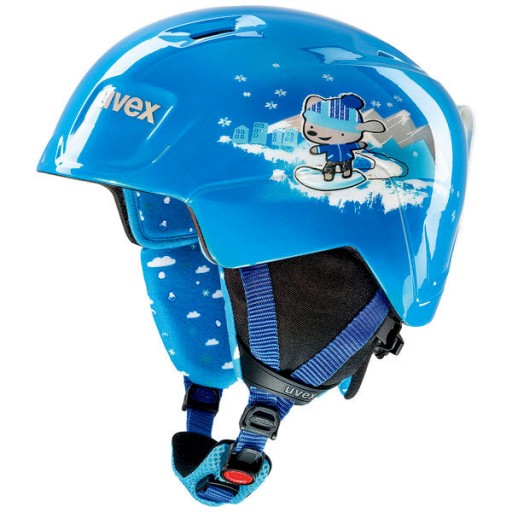 „Narty, sanki” – zabawa ruchowa. Dziecko porusza się po pokoju przy dźwiękach tamburyna (lub dowolnego instrumentu). Na jedno głośniejsze uderzenie, zatrzymuje się, spogląda na rodzica. Rodzic wypowiada słowo: narty lub sanki, dzieląc na sylaby. Dziecko naśladuje jazdę na śniegu. Na hasło: Z górki na pazurki! Dziecko kładzie się na brzuchu, unosząc w górę rręce i nogi – sanki pędzą z górki.„ Śnieżki” – zabawa z elementem rzut. Dziecko otrzymuje gazetę. Zgniata ją w kulkę śnieżną. Podrzuca, łapię, toczy nogą, na koniec wrzuca do ustawionego pojemnika.„Bałwanek”  -  ( białe koła dziecko wypełnia plasteliną)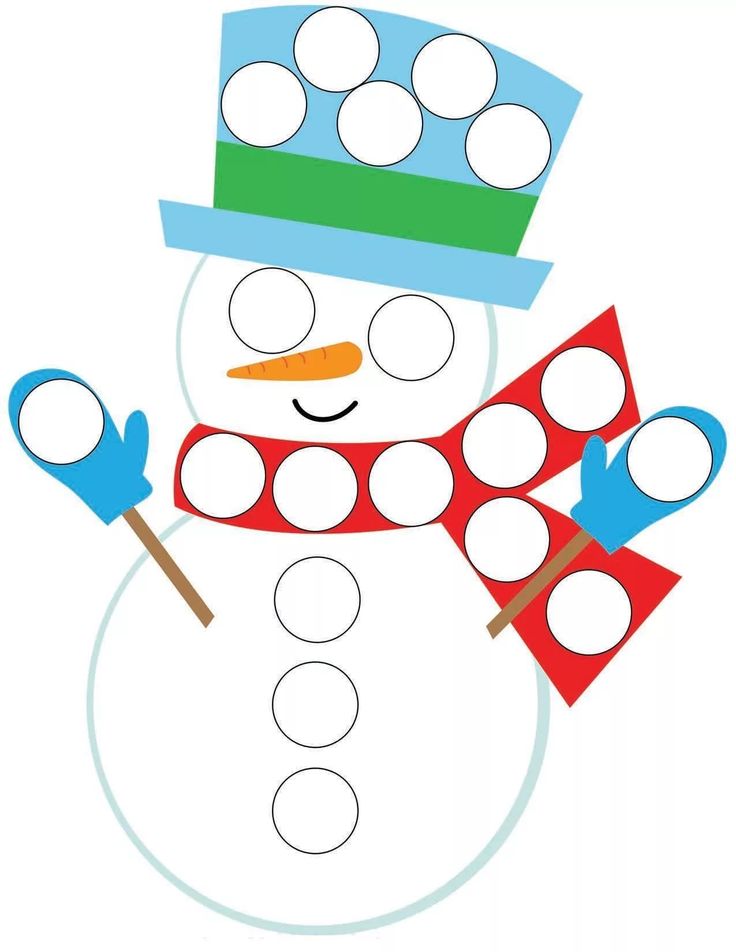 